教育訓練省---------大学卒業証明書番号：000536547 　　/LDTBXH –HN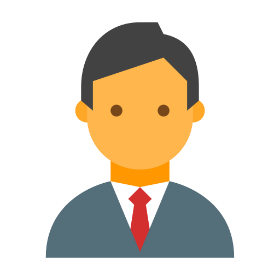 　　　　 (本人のサイン)登録簿：1232013年06月20日ベトナム共和社会主義国独立−自由−幸福大学名称：…XX…大学校長が以下の者に発行する氏名：…….生年月日：1989年12月02日出身：HA NOI専攻：……..学習期間：2008年9月〜2013年6月卒業成績：良決定番号：89/QD TDN2013年06月09日　　　        2013年06月20日　　　　　　　　　  校長　　　　　　    サイン・印済み